COMUNICADO Nº 12/2022El Rectorado del Instituto Provincial de Enseñanza Superior “Florentino Ameghino” llama a Convocatoria Pública para la cobertura de Interinatos y Suplencias de las unidades curriculares correspondiente a los Profesorados que a continuación se detallan:  PROFESORADO DE EDUCACIÓN ESPECIAL CON ORIENTACIÓN EN DISCAPACIDAD INTELECTUAL(RESOLUCIÓN M.E.C.C. y T. N° 1375/21)PROFESORADO DE EDUCACIÓN SECUNDARIA EN LENGUA Y LITERATURA(RESOLUCIÓN M. ED. Nº 4334/12) PROFESORADO DE EDUCACIÓN PRIMARIA(RESOLUCIÓN M. ED. Nº 1935/14)Inscripción: desde el 16 hasta el 23 de septiembre del corriente año.Las inscripciones se realizarán vía mail al siguiente correo:convocatoria@ipesfa-ushuaia.edu.arPROCEDIMIENTO PARA LA INSCRIPCIÓNLos/las interesados/as deberán remitir por mail (esto en caso de inscribirse por primera vez en el Instituto) la siguiente documentación: * Currículum Vitae abreviado* Copia de DNI (con el domicilio actualizado) * Copia de la/s titulación/es que posea (con sello y firmas certificadas del Ministerio del Interior si son anteriores al 1º de enero de 2010)* Copia autenticada de toda documentación que acredite antecedentes válidos para el cargo. * Prestación de servicio docente(SE SOLICITA QUE EL COMUNICADO SE REITERE LA MAYOR CANTIDAD DE VECES POSIBLES Y POR EL LAPSO DE UNA SEMANA)    N°Unidad CurricularFormatoHs. cát.Sit. de Rev.AñoAnual / CuatrimestralTurnoLlamado1Ciencias Naturales y su EnseñanzaPlaza 60650Taller04 hsInterinato2º2º CuatrimestreMañana1ºN°Unidad CurricularFormatoHs. cát.Sit. de Rev.AñoAnual / CuatrimestralTurnoLlamado1Sociología de la EducaciónPlaza 10566Asignatura04 hsSuplencia (Prof. F. Gutiérrez)3º2º CuatrimestreTarde1º2EDI: Oralidad y escrituraPlazaTaller04 hsSuplencia (Prof. Nerón)1º2º CuatrimestreTarde1ºN°Unidad CurricularFormatoHs. cát.Sit. De Rev.AñoAnual / CuatrimestralTurnoLlamado1Taller de Residencia de Cs NaturalesPlaza 10865Taller04 hsSuplente (Prof. Fernández)4ºAnualV1º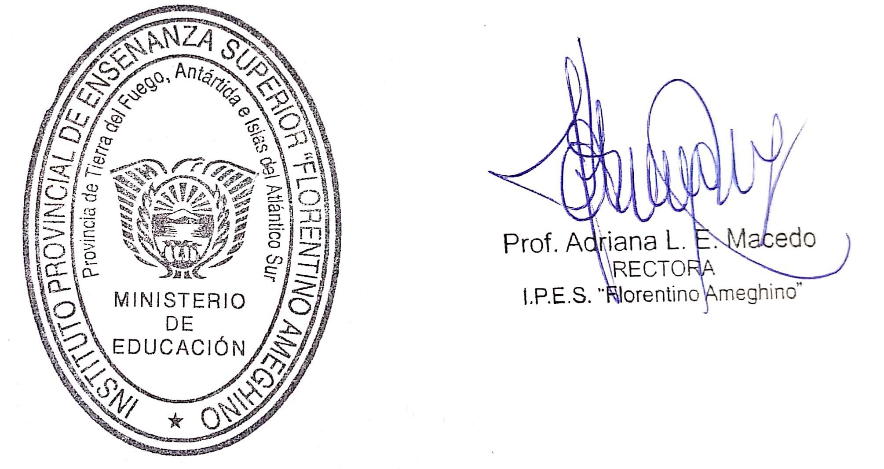 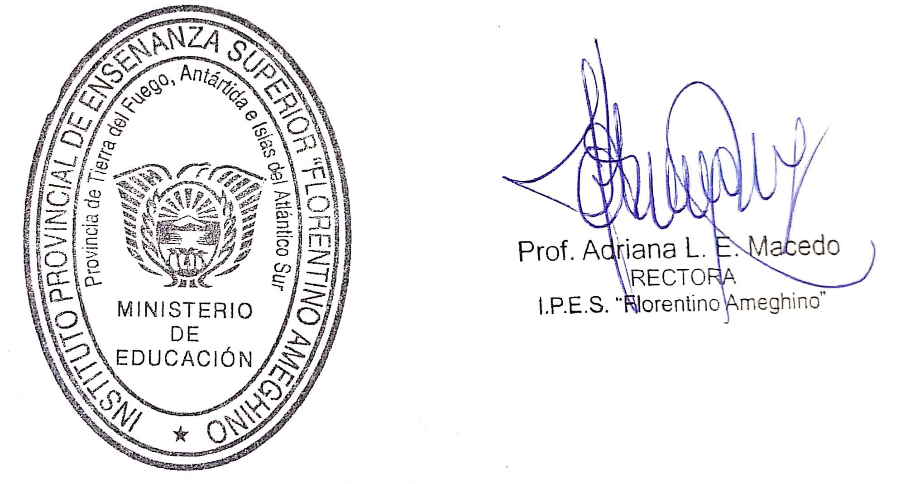 